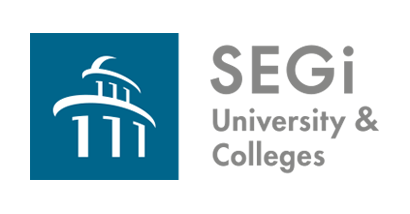 Library Charter1. Library ambiance maintains due to each of  you plays a role in keeping it clean, cool and pleasant. Only mind talks.2. Library space is useful because each of you knows how to benefit it appropriately. You are clear on your ultimate purpose of using the Library.3. Let us then compliment each other in upholding our rights & respect towards achieving awesome experience!Posted on Tue, 15 Nov 2016 ~ reaffirmed Thu, 15 Dec 2016